МИНИСТЕРСТВО ОБРАЗОВАНИЯ И МОЛОДЕЖНОЙ ПОЛИТИКИ СВЕРДЛОВСКОЙ ОБЛАСТИГосударственное бюджетное общеобразовательное учреждение Свердловской области, реализующееадаптированные основные общеобразовательные программы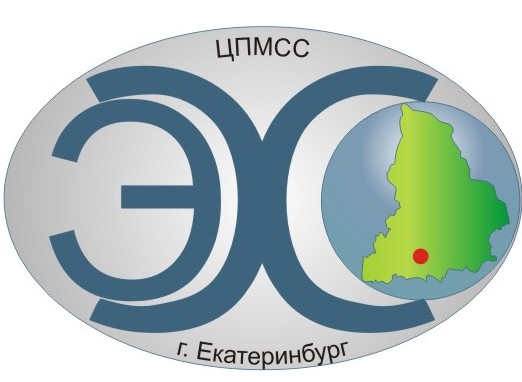 «Центр психолого-медико-социального сопровождения «Эхо»ГБОУ СО «ЦПМСС «Эхо»ПОЛОЖЕНИЕо VIII Межрегиональной дистанционной Олимпиаде по физике среди обучающихся с нарушенным слухом 1. Общие положения1.1. Настоящее Положение о VIII Межрегиональной дистанционной олимпиаде по физике для обучающихся с нарушенным слухом, (далее – Положение), определяет порядок организации и проведения олимпиады, её организационное и методическое обеспечение, порядок участия в олимпиаде, определения победителей и призёров.1.2. Настоящее Положение разработано на основе Федерального закона Российской Федерации «Об образовании»; «Порядка проведения олимпиад школьников», утвержденного приказом Минобрнауки России 22.10.2007 г. № 285 с изменениями и дополнениями.1.3. Основными целями олимпиады по физике являются:— выявление у обучающихся творческих способностей;— создание условий для интеллектуального развития;— повышение познавательного интереса обучающихся к углубленному изучению физики;— активизация работы профессиональных сообществ учителей;— использование знаний по физике в практической деятельности;— привлечение внимания общественности, учителей, родителей к активной работе со школьниками с нарушенным слухом.1.4. Организатором олимпиады выступает ГБОУ СО ЦПМСС «Эхо» (далее — Организатор).1.5. Олимпиада по физике проводится среди обучающихся, изучающих (изучивших) раздел физики «Законы взаимодействия и движения тел» на основе образовательных программ основного общего образования. В Олимпиаде могут принимать участие на добровольной основе обучающиеся 10-11 классов специальных (коррекционных) общеобразовательных учреждений, обучающиеся общеобразовательных школ, имеющие нарушения слуха, проживающие на территории Российской Федерации.Рабочий язык проведения олимпиады — русский.1.6. Олимпиада является открытым мероприятием. Информация о проведении олимпиады, правилах участия и итогах размещается на сайте ГБОУ СО ЦПМСС «Эхо» (центрэхо.рф).1.7. Финансовое обеспечение олимпиады производится из средств ГБОУ СО ЦПМСС «Эхо». Плата за участие в олимпиаде не предусмотрена.1.8. Олимпиада по физике проводится 02.02.2022 дистанционно в режиме Online.2. Организационно-методическое и информационное обеспечение олимпиадыКоординацию, организационно-методическое обеспечение и проведение олимпиады осуществляет Организатор.Для проведения олимпиады Организатор создает оргкомитет, методическую комиссию, жюри и апелляционную комиссию (в случае необходимости).Организация работы и делопроизводства исполнительных органов олимпиады строится на основе соблюдения прав личности и требований к проведению олимпиад.2.1. Оргкомитет Олимпиады:— устанавливает сроки проведения олимпиады;—определяет форму проведения олимпиады и осуществляет её организационно-методическое обеспечение;— разрабатывает информационное письмо и положение по олимпиаде;— обеспечивает непосредственное проведение олимпиады;—формирует составы методической комиссии, апелляционной комиссии и жюри олимпиады из числа наиболее опытных и квалифицированных педагогических работников Центра и независимых экспертов;—рассматривает совместно с методической комиссией и жюри олимпиады апелляции участников олимпиады и принимает окончательное решение по результатам их рассмотрения;— утверждает список победителей и призёров олимпиады;— награждает победителей и призёров олимпиады.Состав оргкомитета олимпиады:Ортюкова Наталья Юрьевна, заместитель директора по учебно - воспитательной работе ГБОУ СО «ЦПМСС «Эхо», тел. +7-996-172-86-46, ortyukova@centerecho.ru; Кузнецова Тамара Сергеевна, учитель физики ГБОУ СО «ЦПМСС «Эхо», тел. 8-950-564-09-78;Романов Дмитрий Викторович, технический специалист ГБОУ СО «ЦПМСС «Эхо», тел. (343) 257-07-50; romanov@centerecho.ru. 2.2. Методическая комиссия Олимпиады:— определяет тему олимпиады;— разрабатывает материалы заданий для олимпиады;— вносит предложения в оргкомитет по вопросам, связанным с совершенствованием организации, проведения и методического обеспечения олимпиады;— разрабатывает критерии и методики оценки выполненных заданий олимпиады;— представляет в оргкомитет отчёт об итогах проведения олимпиады.Состав методической комиссии:Коногорова Наталья Викторовна, учитель географии ГБОУ СО «ЦПМСС «Эхо»;Кузнецова Тамара Сергеевна, учитель физики ГБОУ СО «ЦПМСС «Эхо», тел. 8-950-564-09-78;Пяткова Дарья Константиновна, учитель биологии ГБОУ СО «ЦПМСС «Эхо».2.3. Жюри Олимпиады:— проводит проверку поступивших работ участников олимпиады;— готовит протоколы результатов олимпиады;— определяет кандидатуры победителей и призеров Олимпиады;— осуществляет иные функции в соответствии с Положением об Олимпиаде.Состав жюри:Независимые эксперты из сторонних организаций;Ортюкова Наталья Юрьевна, заместитель директора по учебно - воспитательной работе ГБОУ СО «ЦПМСС «Эхо», тел. +7-996-172-86-46, ortyukova@centerecho.ru; 3.  Кузнецова Тамара Сергеевна, учитель физики ГБОУ СО «ЦПМСС «Эхо», тел. 8-950-564-09-78.3. Порядок организации и проведения Олимпиады, порядок участия в Олимпиаде, определение победителей и призеров Олимпиады3.1. Олимпиада проводится 02 февраля 2022 г. дистанционно в режиме on-line. В день Олимпиады зарегистрированные участники получают ссылку на Google-форму с заданиями олимпиады на указанный в заявке адрес электронной почты. Доступ к ссылке будет открыт с 10:00 (время московское) до 11:30 (время московское).Ответы на вопросы олимпиады принимаются путём заполнения Google – формы.Ответы будут приниматься до 11.30 часов (по московскому времени).Примерные задания Олимпиады будут выложены на сайт 24 января 2022 года.3.2. В олимпиаде могут принимать участие обучающиеся 10-11 классов общеобразовательных учреждений для детей с нарушенным слухом, изучающих (изучивших) раздел физики «Механика» на основе образовательных программ основного общего образования.3.3. Задания составляются с учетом специфики содержания образовательных программ основного общего образования С(К)ОУ I и II вида, образовательных программ коррекционных классов и обычных классов общеобразовательных школ, в которых обучаются дети с нарушениями слуха. 3.4. Задания олимпиады охватывают следующие темы:-Характеристики механического движения (путь, скорость, перемещение, траектория, координата)- Равномерное и равноускоренное прямолинейные движения- Первый, второй и третий законы Ньютона- Закон всемирного тяготения- Движение тела по окружности с постоянной по модулю скоростью- Закон сохранения импульсаВесь материал соответствует школьной программе. 3.5. Формы заданий:- установление соответствия- выбор одного правильного ответа из списка- выбор нескольких правильных ответов из списка- написание правильного ответа самостоятельно- установление правильной последовательности- выбор правильных утверждений- что лишнее и почему- задания с развёрнутым ответом        3.6. Требования к организации олимпиады:Участник олимпиады выполняет все задания самостоятельно, без какого-либо вмешательства сторонних лиц (запрещается разъяснение смысла задания, толкование незнакомых слов и т.п.). Один участник может отправить форму только один раз. 4. Подведение итогов4.1. Итоги Олимпиады — список участников, победителей и призеров, утвержденный оргкомитетом олимпиады, будет размещён на сайте Центра «Эхо» в разделе «Учащимся» - «Олимпиады», либо в разделе «Новости» - «Наши новости» не позднее 07 февраля 2022 года.4.2. Наградные материалы олимпиады будут направлены по почте в образовательные учреждения до 25 февраля 2022 года. 4.3. Победителем (победителями) Олимпиады считается участник(и), набравший(ие) наибольшее количество баллов. По убыванию результатов присуждаются второе (вторые) и третье (третьи) места. Победителям и призёрам выдаются дипломы I, II, III степени. Педагогам, подготовившим обучающихся к олимпиаде, выдаются благодарственные письма.5. Права участников Олимпиады5.1. Регистрация и выполнение олимпиадных заданий означает согласие участника Олимпиады со всеми пунктами данного Положения.5.2. После объявления результатов, участники олимпиады имеют право подать апелляцию в установленном порядке.